KALENDER AKADEMIK 2019/2020 STIKES MUHAMMADIYAH BOJONEGOROKeteranganInformasi Jadwal Pelaksanaan PKL diatur tersendiri oleh ProdiInformasi Jadwal Pelaksanaan KKN Alternatif Semester Genap diatur tersendiri oleh ProdiNote*MUNDUR 2 MINGGU DARI TANGGAL YG TERTERABojonegoro, 17 Juli 2019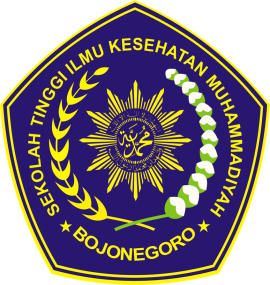 MAJELIS DIKTILITBANG PP MUHAMMADIYAHSTIKES MUHAMMADIYAH BOJONEGOROS1 Administrasi Rumah Sakit (TERAKREDITASI)D-III Perekam dan Informasi Kesehatan (TERAKREDITASI)SK MENDIKBUD NO 410/E/O/2014 Telp : (0353) 5254439, CP : 081252391126Kampus : Jl.A.Yani No. 14 BojonegoroWebsite: www.stikesmuhbojonegoro.ac.id Email stikesmuhbjngr@gmail.comSEMESTER GASALSEMESTER GASALSEMESTER GASALSEMESTER GASALSEMESTER GASALSEMESTER GASALPenerimaan Mahasiswa Baru TA 2018/2019Sesuai Jadwal PanduanPMB2019Registrasi Mahasiswa BaruSesuai Jadwal PanduanPMB2019Pembayaran SPP Tahap I (Sem Gasal) bagi Mhs. LamaSenin29 Juli 2019s.dSenin26 Agustus 2019Penerbitan Jadwal Kuliah dan SK MengajarSelasa13 Agustus 2019Permohonan Izin Aktif dan Cuti AkademikSelasa20 Agustus 2019s.dSenin26 Agustus 2019FORMASI(Forum Mahasiswa Baru dan Orientasi) Sabtu06 September 2019s.dSabtu08 September 2019Masa perkuliahan ISenin09 September 2019s.dSabtu26 Oktober 2019Ujian Tengah Semester (UTS)Senin28 Oktober 2019s.dSabtu09 Nopember 2019Masa perkuliahan IISenin11 Nopember 2019s.dSabtu28 Desember 2019Pembayaran SPP Tahap II (Sem Gasal)Senin11 Nopember 2019s.dJumat27 Desember 2019Hari Pengganti kuliahSenin30 Desember 2019s.dJumat03 Januari 2020Hari TenangSabtu04 Januari 2020s.dSabtu11 Januari 2020Ujian Akhir Semester (UAS)Senin13 Januari 2020s.dSabtu25 Januari 2020Pelaksanaan Kuliah Kerja Nyata (KKN) Sem. GasalSenin27 Januari 2020s.dRabu26 Februari 2020Libur SemesterSenin27 Januari 2020s.dSenin17 Februari 2020SEMESTER GENAP :SEMESTER GENAP :SEMESTER GENAP :SEMESTER GENAP :SEMESTER GENAP :SEMESTER GENAP :Pembayaran SPP Tahap I (Sem Genap)Senin27 Januari 2020s.dSelasa25 Februari 2020Permohonan Izin Aktif dan Cuti AkademikRabu19 Februari 2020s.dSelasa25 Februari 2020Masa perkuliahan ISenin02 Maret 2020s.dSabtu18 April 2020Ujian Tengah Semester (UTS)Senin20 April 2020s.dSabtu02 Mei 2020Masa perkuliahan IISenin04 Mei 2020s.dSabtu04 Juli 2020Pembayaran SPP Tahap II (Sem Genap)Senin04 Mei 2020s.dJumat03 Juli 2020Libur Hari Raya Idul Fitri Tahun 1441 HSenin18 Mei 2020s.dSabtu30 Mei 2020Hari Pengganti kuliahSenin06 Juli 2020s.dJumat10 Juli 2020Hari TenangSabtu11 Juli 2020s.dSabtu18 Juli 2020Ujian Akhir Semester (UAS)Senin20 Juli 2020s.dSabtu01 Agustus 2020Libur Akhir TahunSenin03 Agustus 2020s.dSelasa25 Agustus 2020Catatan :Idul FitriRabu05 Juni 2019Angsuran SPP :I. Pembayaran SPP Tahap I (Semester Gasal )Senin29 Juli 2019s.d	Senin26 Agustus 2019II. Pembayaran SPP Tahap II (Semester Gasal )Senin11 Nopember 2019s.d	Jumat27 Desember 2019III. Pembayaran SPP Tahap I (Semester Genap )Senin27 Januari 2020s.d	Selasa25 Februari 2020IV. Pembayaran SPP Tahap II (Semester Genap )Senin04 Mei 2020s.d	Jumat03 Juli 2020Pelayanan Cuti Akademik Semester Ganjil	:Selasa20 Agustus 2019s.d	Senin26 Agustus 2019Pelayanan Cuti Akademik Semester Genap	:Rabu19 Februari 2020s.d	Selasa25 Februari 2020HARI-HARI LIBUR TA. 2019 (Sem.Gasal)Libur Hari Kemerdekaan RI Libur Hari Raya Idul Adha Libur Tahun Baru Islam Libur Maulid NabiLibur Hari Raya Natal Libur Tahun Baru Masehi17 Agustus 201911 Agustus 201901 September 201909 Nopember 201925 Desember 201901 Januari 2020HARI-HARI LIBUR TA. 2020 (Sem.Genap)Libur Tahun Baru Imlek25 Februari 2020Libur Isra’ Mi’raj22 Maret 2020Libur Hari Raya Nyepi25 Maret 2020Libur Wafat Isa Almasih / Jumat Agung Libur Hari BuruhLibur Hari Raya Waisak Libur Kenaikan Isa Almasih Libur Hari Raya Idul Fitri Libur Hari Lahir Pancasila Libur Hari Raya Idul AdhaLibur Hari Kemerdekaan RI10 April 202001 Mei 202007 Mei 202021 Mei 202024 - 25 mei 202001 Juni 202031 Juli 202017 Agustus 2020Di siapkan OlehDiperiksa Oleh :Disahkan Oleh :BAAHubi Rahmat AKetua LPMNailun Nashihatul HusnaKetua STIKES Muhammadiyah BojonegoroNs. Sudalhar ,M.Kep